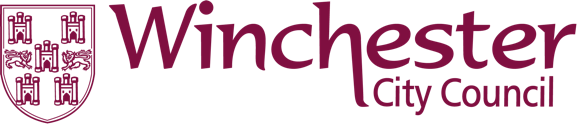 LOCALISM ACT 2011 SECTION 95ASSETS OF COMMUNITY VALUEThe White Horse Inn South Hill, Droxford, Southampton SO32 3PBWinchester City Council received notice on 16th June 2023 of the landowner’s intent to sell The White Horse Inn South Hill, Droxford, Southampton SO32 3PB pursuant to Section 95(2) of the Localism Act 2011 [“the Act”].In accordance with the Act, an initial moratorium period has begun, which ends on 28th July 2023.The effect of this is that, as a registered community asset and in accordance with Section 95 of the Localism Act, the following community interest groups can submit an expression of interest:Parish CouncilCharityCommunity interest companyCompany limited by guaranteeIndustrial and provident societyIf before 28th July 2023 a community interest group submits a written request to the Council, for the group to be treated as a potential bidder in relation to the land, the full moratorium period would then be triggered, and any community interest group would have six months, up to 16th December 2023 to prepare a competitive capital bid for The White Horse Inn.Should no expression of interest be made then a protected period would run until 16th December 2024 during which the owner would be free to sell to whomever they choose.For more information contact Winchester City Council on 01962 840 222 and ask for Melissa Fletcher or Mark Maitland.